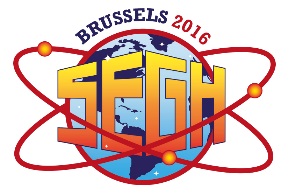 SEGH – Brussels 2016
32nd International Conference on Environmental Geochemistry and Health
4th-8th July 2016, Brussels, Belgium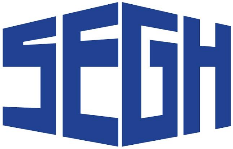 
In order to finalize your registration to SEGH – Brussels 2016, please fill in this form (using acrobat if possible or otherwise writing clearly using capital letters) and send it by fax or by email to nmattiel@ulb.ac.be.Participant’s data:First name: …….……………………………………………………………………………………………………………Last name:  …………………………………………………………………………………………………………………Affiliation:  ………………………………………………………………………………………………………………….Email:      …….……………………………………………………………………………………………………………….Country: …….……………………………………………………………………………………………………………….Types of payment:It’s warmly recommended to firstly subscribe as a SEGH member (http://www.segh.net/membership/) before registration.        *SEGH – Membership         The registration fees include lunches and coffee breaks.         The registration for the fieldtrip will be close on June 1st, 2016.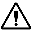 → I wish to pay by bank transfer:     ⧠→ I wish an invoice:     ⧠Name (Company and/or Familyname):  ……...………………………………………………………………
Address: 			              ..….…………………………………………………………………
VAT number: 			              .……………………………………………………………………..→ I only wish a payment and registration confirmation:     ⧠___________________________________________________________To be sent by fax (003226503748) or email (nmattiel@ulb.ac.be).Fees:SEGH Member*SEGH Non-member*Academic450 €510 €Student200 €260 €Academic early bird (before May 1st, 2016400 €460 €Student early bird (before May 1st, 2016)150 €210 €Banquet50 €50 €Fieldtrip40 €40 €Total:     ……………………….…………………Total:     ……………………….…………………Total:     ……………………….…………………